ПРОЕКТ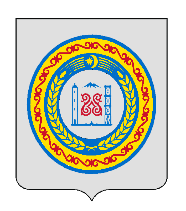 АДМИНИСТРАЦИЯ НОВО-АТАГИНСКОГО СЕЛЬСКОГО ПОСЕЛЕНИЯШАЛИНСКОГО МУНИЦИПАЛЬНОГО РАЙОНАЧЕЧЕНСКОЙ РЕСПУБЛИКИНОХЧИЙН РЕСПУБЛИКИН ШЕЛАН МУНИЦИПАЛЬНИ К1ОШТАНЖИМЧУ-АТАГ1АН АДМИНИСТРАЦИП О С Т А Н О В Л Е Н И Е_______________                                                                                     № ______с. Новые –АтагиОб утверждении Порядка формирования и ведения реестра источников доходов бюджета Ново-Атагинского сельского поселения Шалинского муниципального района Чеченской РеспубликиВ соответствии со статьей 47.1 Бюджетного кодекса Российской Федерации, постановлением Правительства Российской Федерации от 31.08.2016 года № 868 "О порядке формирования и ведения перечня источников доходов Российской Федерации", администрация Ново-Атагинского сельского поселения Шалинского муниципального района          п о с т а н о в л я е т:1. Утвердить Порядок формирования и ведения реестра источников доходов бюджета Ново-Атагинского сельского поселения Шалинского муниципального района Чеченской Республики, согласно приложению к настоящему постановлению.2. Настоящее постановление распространяет свое действие на правоотношения, возникшие с 01 января 2020 г., за исключением:подпунктов «е» - «и» пункта 11, утвержденного Порядка, вступающих в силу с 1 января 2022 г. и применяемых при составлении проекта бюджета Ново-Атагинского сельского поселения Шалинского муниципального района Чеченской Республики (далее – проект бюджета), начиная с бюджета на 2022 год или бюджета на 2022 год и на плановый период 2023 и 2024 годов;пункта 12, утвержденного Порядка, вступающего в силу с 1 января 2023 г. и применяемого при составлении проекта бюджета Ново-Атагинского сельского поселения Шалинского муниципального района Чеченской Республики, начиная с бюджета на 2024 год или бюджета на 2024 год и на плановый период 2025 и 2026 годов;пункта 14 и пункта 17, утвержденного Порядка, вступающих в силу с 1 января 2021 г. и применяемых при составлении проектов бюджетов, начиная с бюджета на 2022 год или бюджета на 2022 год и на плановый период 2023 и 2024 годов, для формирования информации, включаемой в реестр источников доходов Ново-Атагинского сельского поселения Шалинского муниципального района Чеченской Республики, - вступают в силу с 1 января 2022 г. и применяются при составлении проектов бюджетов, начиная с бюджета на 2023 год или бюджета на 2023 год и на плановый период 2024 и 2025 годов.3. Контроль за исполнением настоящего постановления возложить на главного специалиста администрации Ново-Атагинского сельского поселения, осуществляющего бухгалтерский учет. 4. Постановление разместить на официальном сайте администрация Ново-Атагинского сельского поселения в сети Интернет.5. Настоящее постановление подлежит направлению в прокуратуру Шалинского района и в Администрацию Главы и Правительства Чеченской Республики для включения в регистр муниципальных нормативных правовых актов Чеченской Республики в порядке, определенном Законом Чеченской Республики от 15 декабря 2009 года № 71-рз «О порядке организации и ведения регистра муниципальных нормативных правовых актов Чеченской Республики».Глава администрации                                                                    И.Д.ЯкубовПриложение к постановлениюот  ____________ г. №___ ПОРЯДОКформирования и ведения реестра источников доходов бюджета Ново-Атагинского сельского поселения Шалинского муниципального района Чеченской Республики 1. Настоящий Порядок формирования и ведения реестра источников доходов бюджета Ново-Атагинского сельского поселения Шалинского муниципального района Чеченской Республики (деле – Порядок) определяет требования к составу информации, порядку формирования и ведения реестра источников доходов бюджета Ново-Атагинского сельского поселения Шалинского муниципального района Чеченской Республики.2. Реестр источников доходов бюджета Ново-Атагинского сельского поселения Шалинского муниципального района Чеченской Республики (далее – реестр источников доходов бюджета) формируются и ведутся в электронной форме в муниципальной информационной системе управления муниципальными финансами администрации Шалинского муниципального района Чеченской Республики.3. Реестр источников доходов бюджета Ново-Атагинского сельского поселения Шалинского муниципального района Чеченской Республики представляют собой свод информации о доходах бюджета Ново-Атагинского сельского поселения Шалинского муниципального района Чеченской Республики по источникам доходов бюджета Ново-Атагинского сельского поселения Шалинского муниципального района Чеченской Республики, формируемой в процессе составления, утверждения и исполнения бюджета Ново-Атагинского сельского поселения Шалинского муниципального района Чеченской Республики на основании перечня источников доходов Российской Федерации.4. Реестр источников доходов бюджета Ново-Атагинского сельского поселения Шалинского муниципального района Чеченской Республики формируются и ведется как единый информационный ресурс, в котором отражаются бюджетные данные на этапах составления, утверждения и исполнения решения Совета депутатов Ново-Атагинского сельского поселения Шалинского муниципального района Чеченской Республики о бюджете Ново-Атагинского сельского поселения Шалинского муниципального района Чеченской Республики (далее решения о бюджете) по источникам доходов бюджета Ново-Атагинского сельского поселения Шалинского муниципального района Чеченской Республики, и соответствующим им группам источников доходов бюджета Ново-Атагинского сельского поселения Шалинского муниципального района Чеченской Республики, включенным в перечень источников доходов Российской Федерации.5. Реестр источников доходов бюджета Ново-Атагинского сельского поселения Шалинского муниципального района Чеченской Республики, включая информацию, указанную в пунктах 11 и 12 настоящего Порядка, ведутся на государственном языке Российской Федерации.6. Реестр источников доходов бюджета Ново-Атагинского сельского поселения Шалинского муниципального района Чеченской Республики, включая информацию, указанную в пунктах 11 и 12 настоящего Порядка, хранятся в соответствии со сроками хранения архивных документов, определенными в соответствии с законодательством Российской Федерации об архивном деле.7. При формировании и ведения реестра источников доходов бюджета Ново-Атагинского сельского поселения Шалинского муниципального района Чеченской Республики в муниципальной информационной системе управления муниципальными финансами используются усиленные квалифицированные электронные подписи лиц, уполномоченных действовать от имени участников процесса ведения реестра источников доходов бюджета Ново-Атагинского сельского поселения Шалинского муниципального района Чеченской Республики (далее - электронные подписи), указанных в пункте 9 настоящего Порядка.8. Реестр источников доходов бюджета Ново-Атагинского сельского поселения Шалинского муниципального района Чеченской Республики ведется финансовым органом администрации Ново-Атагинского сельского поселения Шалинского муниципального района Чеченской Республики (далее – финансовый орган).9. В целях ведения реестра источников доходов бюджета Ново-Атагинского сельского поселения Шалинского муниципального района Чеченской Республики, органы местного самоуправления Ново-Атагинского сельского поселения Шалинского муниципального района Чеченской Республики, казенные учреждения, иные организации, осуществляющие бюджетные полномочия главных администраторов доходов бюджета Ново-Атагинского сельского поселения Шалинского муниципального района Чеченской Республики и (или) администраторы доходов бюджета Ново-Атагинского сельского поселения, органы и организации, осуществляющие оказание (выполнение) муниципальных услуг (выполнение работ), предусматривающих за их оказание (выполнение) взимание платы по источнику доходов бюджета (в случае если указанные органы и организации не осуществляют бюджетных полномочий администраторов доходов бюджета) (далее - участники процесса ведения реестра источников доходов бюджета Ново-Атагинского сельского поселения Шалинского муниципального района Чеченской Республики), обеспечивают предоставление сведений, необходимых для ведения реестра источников доходов бюджета Ново-Атагинского сельского поселения Шалинского муниципального района Чеченской Республики в соответствии с настоящим Порядком.10. Ответственность за полноту и достоверность информации, а также своевременность ее включения в реестр источников доходов бюджета Ново-Атагинского сельского поселения Шалинского муниципального района Чеченской Республики несут участники процесса ведения реестра источников доходов бюджета Ново-Атагинского сельского поселения Шалинского муниципального района Чеченской Республики.11. В реестр источников доходов бюджета Ново-Атагинского сельского поселения Шалинского муниципального района Чеченской Республики в отношении каждого источника дохода бюджета включается следующая информация:а) наименование источника дохода бюджета;б) код (коды) классификации доходов бюджета, соответствующий источнику дохода бюджета, и идентификационный код источника дохода бюджета по перечню источников доходов Российской Федерации;в) наименование группы источников доходов бюджета, в которую входит источник дохода бюджета, и ее идентификационный код по перечню источников доходов Российской Федерации;г) информация о публично-правовом образовании, в доход бюджета которого зачисляются платежи, являющиеся источником дохода бюджета;д) информация об органах местного самоуправления Ново-Атагинского сельского поселения Шалинского муниципального района Чеченской Республики, казенных учреждениях, иных организациях, осуществляющих бюджетные полномочия главных администраторов доходов бюджета;е) показатели прогноза доходов бюджета по коду классификации доходов бюджета, соответствующему источнику дохода бюджета, сформированные в целях составления и утверждения решения Совета депутатов Ново-Атагинского сельского поселения Шалинского муниципального района Чеченской Республики о бюджете Ново-Атагинского сельского поселения Шалинского муниципального района Чеченской Республики (далее - решение о бюджете);ж) показатели прогноза доходов бюджета по коду классификации доходов бюджета, соответствующему источнику дохода бюджета, принимающие значения прогнозируемого общего объема доходов бюджета в соответствии с решением о бюджете;з) показатели прогноза доходов бюджета по коду классификации доходов бюджета, соответствующему источнику дохода бюджета, принимающие значения прогнозируемого общего объема доходов бюджета в соответствии с решением о бюджете;и) показатели уточненного прогноза доходов бюджета по коду классификации доходов бюджета, соответствующему источнику дохода бюджета, формируемые в рамках составления сведений для составления и ведения кассового плана исполнения бюджета;к) показатели кассовых поступлений по коду классификации доходов бюджета, соответствующему источнику дохода бюджета;л) показатели кассовых поступлений по коду классификации доходов бюджета, соответствующему источнику дохода бюджета, принимающие значения доходов бюджета в соответствии с решением об исполнении бюджета.12. В реестр источников доходов бюджета в отношении платежей, являющихся источником дохода бюджета, включается следующая информация:а) наименование источника дохода бюджета;б) код (коды) классификации доходов бюджета, соответствующий источнику дохода бюджета;в) идентификационный код по перечню источников доходов Российской Федерации, соответствующий источнику дохода бюджета;г) информация о публично-правовом образовании, в доход бюджета которого зачисляются платежи, являющиеся источником дохода бюджета;д) информация об органах местного самоуправления Ново-Атагинского сельского поселения Шалинского муниципального района Чеченской Республики, казенных учреждениях, иных организациях, осуществляющих бюджетные полномочия главных администраторов доходов бюджета;е) информация об органах местного самоуправления Ново-Атагинского сельского поселения Шалинского муниципального района Чеченской Республики, казенных учреждениях, иных организациях, осуществляющих бюджетные полномочия администраторов доходов бюджета по источнику дохода бюджета;ж) наименование органов и организаций, осуществляющих оказание муниципальных услуг (выполнение работ), предусматривающих за их осуществление получение платежа по источнику дохода бюджета (в случае если указанные органы не осуществляют бюджетных полномочий администратора доходов бюджета по источнику дохода бюджета);з) суммы по платежам, являющимся источником дохода бюджета, начисленные в соответствии с бухгалтерским учетом администраторов доходов бюджета по источнику дохода бюджета;и) суммы по платежам, являющимся источником дохода бюджета, информация о начислении которых направлена администраторами доходов бюджета по источнику дохода бюджета в Государственную информационную систему о государственных и муниципальных платежах;к) кассовые поступления от уплаты платежей, являющихся источником дохода бюджета, в соответствии с бухгалтерским учетом администраторов доходов бюджета по источнику дохода бюджета;л) информация об уплате платежей, являющихся источником дохода бюджета, направленная в Государственную информационную систему о государственных и муниципальных платежах;м) информация о количестве оказанных муниципальных услуг (выполненных работ), иных действий органов местного самоуправления Ново-Атагинского сельского поселения Шалинского муниципального района Чеченской Республики, муниципальных учреждений, иных организаций, за которые осуществлена уплата платежей, являющихся источником дохода бюджета.13. В реестрах источников доходов бюджета также формируется консолидированная и (или) сводная информация по группам источников доходов бюджета по показателям прогнозов доходов бюджета на этапах составления, утверждения и исполнения бюджета, а также кассовым поступлениям по доходам бюджета с указанием сведений о группах источников доходов бюджета на основе перечня источников доходов Российской Федерации.14. Информация, указанная в подпунктах "а" - "д" пункта 11 и подпунктах "а" - "ж" пункта 12 настоящего Порядка, формируется и изменяется на основе перечня источников доходов Российской Федерации путем обмена данными между государственными и муниципальными информационными системами управления государственными и муниципальными финансами, в которых осуществляется формирование и ведение перечня источников доходов Российской Федерации и реестров источников доходов бюджетов.15. Информация, указанная в подпунктах "е" и "и" пункта 11 настоящего Порядка, формируется и ведется на основании прогнозов поступления доходов бюджета, информация, указанная в подпунктах "ж" и "з" пункта 11 настоящего Порядка, формируется и ведется на основании решения о бюджете.16. Информация, указанная в подпунктах "и" и "л" пункта 12 настоящего Порядка, формируется и ведется на основании сведений Государственной информационной системы о государственных и муниципальных платежах, получаемых финансовым отделом, в соответствии с установленным порядком ведения Государственной информационной системы о государственных и муниципальных платежах.17. Информация, указанная в подпункте "к" пункта 11 настоящего Порядка, формируется на основании соответствующих сведений реестра источников доходов Российской Федерации, формируемого в порядке, установленном Министерством финансов Российской Федерации.18. Финансовый орган обеспечивает включение в реестр источников доходов бюджета информации, указанной в пунктах 11 и 12 настоящего Порядка, в следующие сроки:а) информации, указанной в подпунктах "а" - "д" пункта 11 и подпунктах "а" - "ж" пункта 12 настоящего Порядка, - незамедлительно, но не позднее одного рабочего дня со дня внесения указанной информации в перечень источников доходов Российской Федерации, реестр источников доходов Российской Федерации;б) информации, указанной в подпунктах "ж", "з" и "л" пункта 11 настоящего Порядка, - не позднее 5 рабочих дней со дня принятия или внесения изменений в решения о бюджете и решения об исполнении бюджета;в) информации, указанной в подпункте "и" пункта 11 настоящего Порядка, не позднее 10-го рабочего дня каждого месяца года;г) информации, указанной в подпунктах "и" и "л" пункта 12 настоящего Порядка, - незамедлительно, но не позднее одного рабочего дня со дня направления указанной информации в Государственную информационную систему о государственных и муниципальных платежах;д) информации, указанной в подпункте "е" пункта 11 и подпункте "м" пункта 12 настоящего Порядка, в соответствии со сроками составления проекта бюджета, устанавливаемыми постановлением администрации Шалинского муниципального района Чеченской Республики;е) информации, указанной в подпункте "к" пункта 11 и подпункте "к" пункта 12 настоящего Порядка, - в соответствии с порядком составления и ведения кассового плана исполнения бюджета, но не позднее 10-го рабочего дня каждого месяца года;ж) информации, указанной в подпункте "з" пункта 12 настоящего Порядка, - незамедлительно, но не позднее одного рабочего дня после осуществления начисления.19. Финансовый орган в целях ведения реестра источников доходов бюджета в течение одного рабочего дня со дня представления участником процесса ведения реестра источников доходов бюджета информации, указанной в пунктах 11 и 12 настоящего Порядка, обеспечивает в автоматизированном режиме проверку:а) наличия информации в соответствии с пунктами 11 и 12 настоящего Порядка;б) соответствия порядка формирования информации для включения в реестр источников доходов бюджета Положению о государственной интегрированной информационной системе управления общественными финансами "Электронный бюджет", утвержденному постановлением Правительства Российской Федерации от 30 июня 2015 года № 658 "О государственной интегрированной информационной системе управления общественными финансами "Электронный бюджет".20. В случае положительного результата проверки, указанной в пункте 19 настоящего Порядка, информация, представленная участником процесса ведения реестра источников доходов бюджета, образует следующие реестровые записи реестра источников доходов бюджета, которым финансовый орган присваивает уникальные номера:в части информации, указанной в пункте 11 настоящего Порядка, - реестровую запись источника дохода бюджета реестра источников доходов бюджета;в части информации, указанной в пункте 12 настоящего Порядка, - реестровую запись платежа по источнику дохода бюджета реестра источников доходов бюджета.При направлении участником процесса ведения реестра источников доходов бюджета измененной информации, указанной в пунктах 11 и 12 настоящего Порядка, ранее образованные реестровые записи обновляются.В случае отрицательного результата проверки, указанной в пункте 19 настоящего Порядка, информация, представленная участником процесса ведения реестра источников доходов бюджета в соответствии с пунктами 11 и 12 настоящего Порядка, не образует (не обновляет) реестровые записи. В указанном случае финансовый орган в течение не более одного рабочего дня со дня представления участником процесса ведения реестра источников доходов бюджета информации уведомляет его об отрицательном результате проверки посредством направления протокола, содержащего сведения о выявленных несоответствиях.21. В случае получения предусмотренного пунктом 20 настоящего Порядка протокола, участник процесса ведения реестра источников доходов бюджета в срок не более трех рабочих дней со дня получения протокола устраняет выявленные несоответствия и повторно представляет информацию для включения в реестр источников доходов бюджета.22.  Уникальный номер реестровой записи источника дохода бюджетов имеет структуру, определенную Общими требованиями к составу информации, порядку формирования и ведения реестра источников доходов Российской Федерации, реестра источников доходов федерального бюджета, реестра источников бюджетов субъектов Российской Федерации, реестра источников доходов местных бюджетов и реестров источников доходов бюджетов государственных внебюджетных фондов, установленных Правительством Российской Федерации. 23. Реестр источников доходов бюджета направляется в составе документов и материалов, представляемых одновременно с проектами решений о бюджете Ново-Атагинского сельского поселения Шалинского муниципального района Чеченской Республики в Совет депутатов Ново-Атагинского сельского поселения Шалинского муниципального района Чеченской Республики, по форме согласно приложению к настоящему Порядку.24. Финансовый орган представляет реестр источников доходов бюджета в департамент финансов Чеченской Республики в порядке, установленном высшим исполнительным органом государственной власти Чеченской Республики. Приложениек Порядку формирования и ведения Ново-Атагинского сельского поселенияРЕЕСТРисточников доходов Ново-Атагинского сельского поселения Шалинского муниципального района Чеченской Республики на "___" _________ 20___ годаНаименование финансового органа_____________________________Наименование бюджета _______________________________________Единица измерения – тыс. рублейРуководитель                                ___________________  _________  _______________________(уполномоченное лицо)                         (должность)          (подпись)     (расшифровка подписи)"__" _______________ 20__ г.Номер реестровой записиНаименование группы источников доходов бюджетов/наименование источника дохода бюджетаКод классификации доходов бюджетовКод классификации доходов бюджетовНаименование главного администратора доходов бюджетаПрогноз доходов бюджета на 20___ г. (текущий финансовый год)Кассовые поступления в текущем финансовом году (по состоянию на "__" _____ 20__ г.)Оценка исполнения 20__ г. (текущий финансовый год)Прогноз доходов бюджетаПрогноз доходов бюджетаПрогноз доходов бюджетаНомер реестровой записиНаименование группы источников доходов бюджетов/наименование источника дохода бюджетакоднаименованиеНаименование главного администратора доходов бюджетаПрогноз доходов бюджета на 20___ г. (текущий финансовый год)Кассовые поступления в текущем финансовом году (по состоянию на "__" _____ 20__ г.)Оценка исполнения 20__ г. (текущий финансовый год)на 20__ г. (очередной финансовый год)на 20__ г. (первый год планового периода)на 20__ г. (второй год планового периода)1234567891011Итого